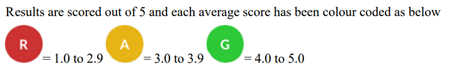 Parent – 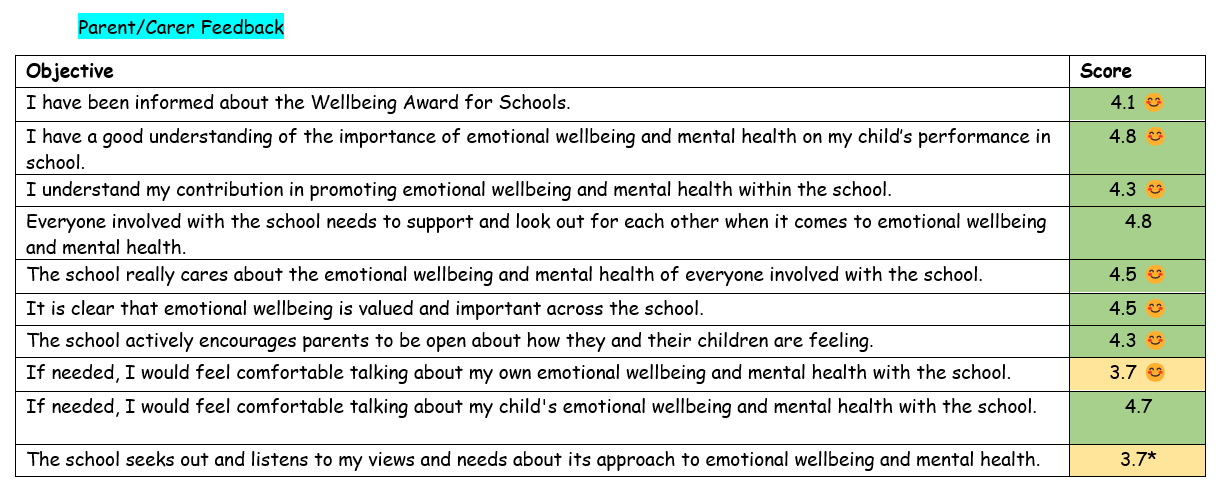 Pupil – 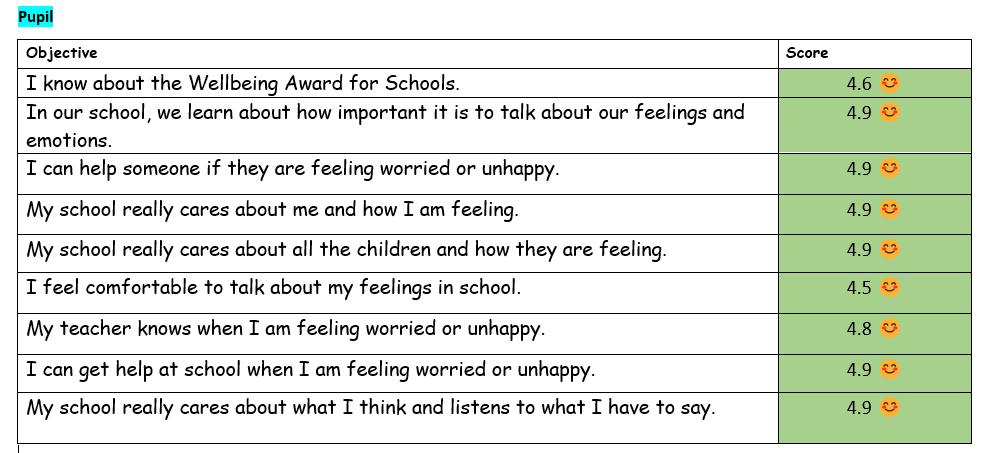 Staff - 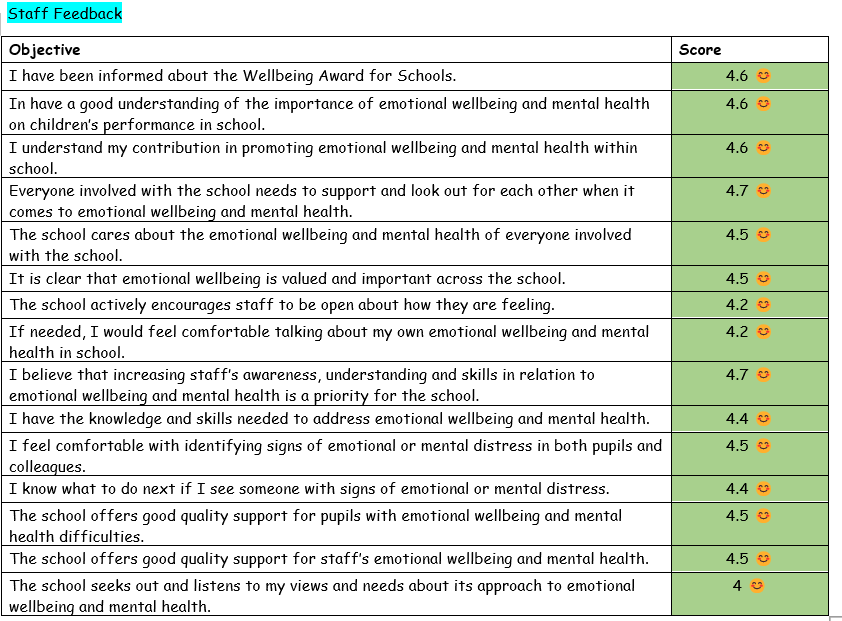 - Improved score
* - Lowered score
No symbol means score stayed the same. 
